                   РОССИЙСКАЯ  ФЕДЕРАЦИЯ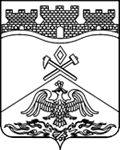                РОСТОВСКАЯ ОБЛАСТЬ       муниципальное бюджетное общеобразовательное учреждение г. Шахты Ростовской области «Средняя общеобразовательная школа №27 имени Д.И. Донского» 
МБОУ СОШ №27 г. Шахты346516 Россия, г. Шахты, Ростовской области, ул. Азовская, 46, тел./факс (8636)26-87-41, e-mail:russchool27@rambler.ru	                                                                                                             УТВЕРЖДАЮ:                                                                                                                                   Директор МБОУ СОШ № 27Комплексный план мероприятий по подготовке к детской летней оздоровительной кампании 2018 года в МБОУ СОШ №27, г. Шахты 	                            Зам. директора по ВР                             Д.В. Цапенко№п/пМероприятиеСрокиОтветственные1.Организационно-управленческая деятельность.1.Организационно-управленческая деятельность.1.Организационно-управленческая деятельность.1.Организационно-управленческая деятельность.1.1.Подготовить приказ  МБОУ СОШ № 27, г. Шахты об утверждении «Положения о лагере с дневным пребыванием, осуществляющем организацию отдыха и оздоровления детей в каникулярное время.До 1мартаДиректор МБОУ СОШ № 271.2.Классные родительские собрания в 1-10 классах «Круглогодичное оздоровление детей из малоимущих семей по линии  ДТСР г. Шахты ». март-майЗаместитель директора  по воспитательной работе, кл. руководители 1.3.Классные родительские собрания 1-10 классы «Возможные формы оздоровления  и занятости детей в летний период».март- майЗаместитель директора  по воспитательной работе, кл. руководители1.4.Участие в семинаре для начальников школьных лагерей на базе общеобразовательных организаций по теме: «Нормативно-правовая база организации отдыха и оздоровления детей в каникулярный период».февральНачальник лагеря1.5.Участие в семинаре для воспитателей школьных лагерей на базе общеобразовательных организаций «Организация отдыха и оздоровление детей-инвалидов и детей с ограниченными возможностями здоровья с учетом особенностей психофизического развития детей указанных категорий по адаптированным образовательным программам».апрельВоспитатели оздоровительного лагеря1.6.Размещение плана подготовки к летнему оздоровительному сезону 2018 года на информационном стенде и сайте школы.мартЗаместитель директора  по воспитательной работе, по информатизации1.7.Проведение информационно- разъяснительной работы с родителями и обучающимися по вопросу страхования детей от несчастного случая.март-апрельКлассные руководители1.8.Сбор заявлений от родителей (законных представителей) на предоставление места в школьном лагере. До 1 мая 2018Заместитель директора  по воспитательной работе, классные руководители1.9. Участие в городской ярмарки - выставки социально-педагогических инноваций по организации летнего отдыха детей «Педагогика лета города Шахты».апрельНачальник лагеря, воспитатели2.Организация деятельности школьных лагерей с дневным пребыванием детей на базе МБОУ СОШ № 27, г. Шахты2.Организация деятельности школьных лагерей с дневным пребыванием детей на базе МБОУ СОШ № 27, г. Шахты2.Организация деятельности школьных лагерей с дневным пребыванием детей на базе МБОУ СОШ № 27, г. Шахты2.Организация деятельности школьных лагерей с дневным пребыванием детей на базе МБОУ СОШ № 27, г. Шахты2.1.Обеспечить проведение санитарно-эпидемиологических экспертиз, обследований, испытаний и иных видов оценок для получения санитарно-эпидемиологического заключения о соответствии организации отдыха и оздоровления детей требованиям санитарного законодательства.  с 1 апреляДиректор МБОУ СОШ № 272.2.Заключение договоров и проведение акарицидной обработки территорий муниципальных бюджетных общеобразовательных организаций.апрель- май 2018Директор МБОУ СОШ № 27,специалисты ДО, ТОУ Роспотребнадзор2.3.Прохождение медицинских осмотров работниками школьных лагерей, с учетом внесенных изменений в п. 10.6.2 санитарно-эпидемиологических правил СП 3.1.1.3108-13 "Профилактика острых кишечных инфекций".до 14 мая 2018Директор МБОУ СОШ № 272.4.Гигиеническая подготовка и аттестация должностных лиц до 14 мая 2018Директор МБОУ СОШ № 27, начальник лагеря2.5.Подготовка к участию в конкурсных процедурахпо организации питания (заключение муниципальныхконтрактов).март Директор МБОУ СОШ № 272.6.Предоставление ведущему специалисту Департамента образования г. Шахты Г.Н. Ивановой пакета документов на открытие школьного лагеря с дневным пребыванием детей:- приказ об открытии лагеря;-график работы лагеря;-режим дня;-список детей, посещающих лагерь;- резервный список детей, посещающих лагерь;- утвержденный начальником лагеря план работы на сменудо 14 маяНачальник лагеря2.7.Заключение договоров сотрудничества с организациями культуры, физической культуры и спорта на  период летней оздоровительной кампании.март- майНачальник лагеря2.8.Предоставление отчета по страхованию жизни и здоровья детей на период летней оздоровительной кампании, направляющихся на отдых в школьный лагерь.До 14 мая 2018Заместитель директора  по воспитательной работе 2.9.Развитие межведомственного партнерства для организации различных форм занятости подростков, в том числе детей «группы риска», в каникулярный период.июнь, июль, августЗаместитель директора по воспитательной работе2.10.Обеспечить 100% охват организованными формами отдыха и оздоровления детей, находящихся в трудной жизненной ситуации, состоящих на учете в ПДН и КДН, в том числе, с учетом возможностей семейного отдыха и туризма. июнь, июль, августЗаместитель директора по воспитательной работе3. Организация функционирования площадок кратковременного пребывания на базе МБОУ СОШ №27, г. Шахты3. Организация функционирования площадок кратковременного пребывания на базе МБОУ СОШ №27, г. Шахты3. Организация функционирования площадок кратковременного пребывания на базе МБОУ СОШ №27, г. Шахты3. Организация функционирования площадок кратковременного пребывания на базе МБОУ СОШ №27, г. Шахты3.1.Подготовка инвентаря, оборудование комнат, создание условий безопасного пребывания детей на площадках кратковременного пребывания.в течение годаДиректор МБОУ СОШ № 27, зам. директора по АХЧ3.2.Составление графика и планирование работы  площадок кратковременного пребывания на базе общеобразовательных организаций.майЗаместитель директора по воспитательной работе